УТВЕРДЖЕНО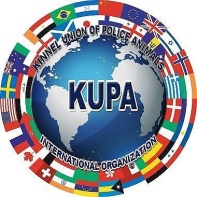 Заседанием Правления МРОО «КСПС «КУПА» Протокол №13 от 12 мая 2019 годаПоложение №8«СИСТЕМАТИЗАЦИЯ ПОРОД СОБАК В UFBA KUPA»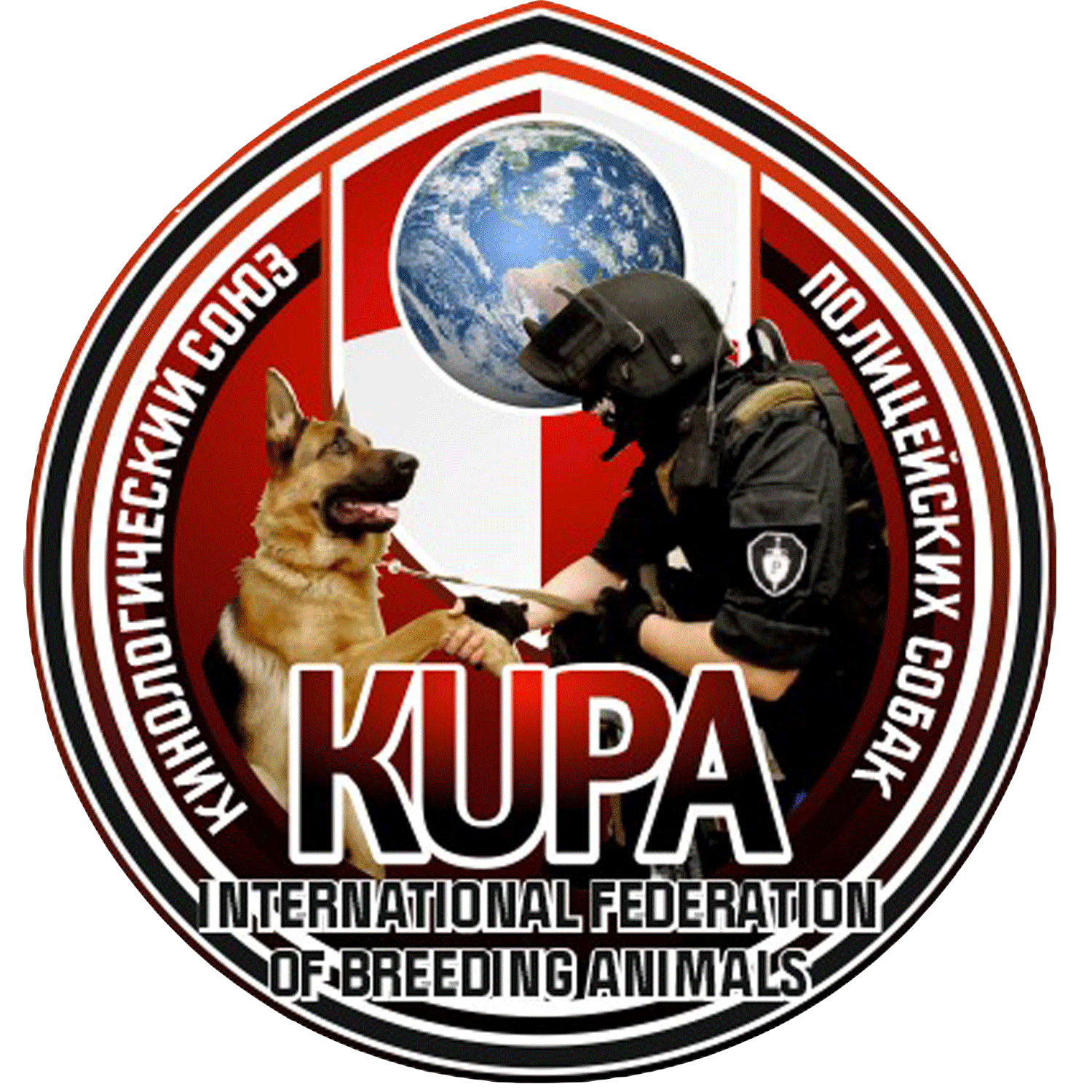 ГРУППА 1Пастушьи и скотогонные (приотарные) собаки, кроме швейцарских скотогонных собакСЕКЦИЯ 1ОвчаркиАвстралийская овчаркаБельгийская овчаркаа) Грюнендальb) Лакенуас) Малинуаd) ТервюренБергамская овчаркаБобтейлБородатая колли Бордер коллиБосерон а) черно-подпалыйb) арлекинБриар а) черно-аспидныйb) рыжий, серыйВельш Корги КардиганВельш Корги Пемброк Голландская овчаркаа) короткошерстнаяb) длинношерстнаяс) жесткошерстнаяКаталонская овчаркаа) д/шb) г/шАвстралийский келпи Колли д/ш Колли к/шКомондор КувасМаремма-абруцкая овчарка Муди Немецкая овчарка Восточноевропейская овчарка  Майорская пастушья собака  а) к/ш  b) д/ш  Пиренейская овчарка д/ш   Пиренейская овчарка к/ш   Португальская овчарка   Польская низинная овчарка   Польская подгалянская овчарка   Пули  а) жемчужно-белый  b) черный, черный с ржавым или серым c) олений d) серый любого оттенка  Пуми  Саарлооская волчья собака   Словацкий чувач  Хорватская овчарка   Чехословацкая волчья собака  Шапендоес   Шелти (шетландская овчарка)  Схиперке  а) 3-5 кг  b)5-8 кг  Белая швейцарская овчарка  Румынская овчарка Миоритик (Миоритская овчарка)  Румынская карпатская овчарка (Карпатская овчарка)Южнорусская овчарка  Ходская собака  Миниатюрная американская овчаркаЛанкаширский хилерСЕКЦИЯ 2Австралийский хилер Арденский бувье  Фландрский бувьеАвстралийская короткохвостая пастушья собака (АКПС)ГРУППА 2Пинчеры и шнауцеры - догообразные и швейцарские горные скотогонные собаки.СЕКЦИЯ 1 Пинчеры и шнауцеры   1.1 ПинчерыАвстрийский пинчер Доберман Немецкий пинчер Ризеншнауцер Цвергпинчер Цвергшнауцер Шнауцер  АффенпинчерДатско- шведская фермерская собака (Датско-шведский гардхунд)1.2 СмаусхондГолландский смаусхонд1.3 Черный терьерРусский черный терьерСЕКЦИЯ 2 Пинчеры и шнауцеры, молоссы, горные и швейцарские скотогонные собаки 2.1 Cобаки типа молоссов и мастифовБОКСЕР (Немецкий боксер) Бульдог  Бульмастиф  Неаполитанский мастиф  Ротвейлер  Бразильский Фила  Аргентинский дог  Cен-мигельский фила  Итальянский кане корсо  Немецкий дог  Мастиф  Майорский мастиф  Уругвайский симаррон  Преса канарио  Бордоский дог  Брохольмер   Шар Пей  Американский бульдог  БурбульАмериканский буллиа) покетb) классикc) стандарт d) XL2.2 Cобаки типа молоссов и горных пастушьих собакСреднеазиатская овчарка  Боснийско- герцоговино- хорватская Овчарка (Торняк)    Ньюфаундленд  Испанский мастиф  Кастро Лаборейру  Кавказская овчарка  Ландзир  Леонбергер  Эштрельская Горная Собака  Кангальская овчарка  Сенбернар  Тибетский мастиф  Ховаварт  Тоса  Югославская овчарка – шарпланинец  Пиренейская горная собака  Пиренейский мастиф  Горная собака атласа (айди)  Рафейру ду алентежу  Крашская овчарка  Московская сторожеваяЮго- восточная европейская овчарка (Буковинская овчарка)СЕКЦИЯ 3  Швейцарские горные и пастушьи собакиЭнтлебухер Зенненхунд  Большая швейцарская горная собака  Аппенцельская пастушья собака  Бернская горная собакаГРУППА 3 Терьеры  СЕКЦИЯ 1  Терьеры крупные и средниеФокстерьер г/ш  Фокстерьер ж/ш  Манчестерский терьер  Бедлингтон терьер  Парсон рассел терьер  Керри блю терьер  Бордер терьер  Вельш терьер   Ирландский мягкошерстный пшеничный терьер  Бразильский терьер  Ирландский глен оф имаал терьер   Лейкленд терьер  Эрдель терьер  Ирландский терьер  Немецкий охотничий терьер (Ягд терьер)   Американский голый терьерСЕКЦИЯ 2 Мелкие терьеры Норвич терьер  Норфолк терьер  Скай терьер  Денди динмонт терьер  Керн терьер  Силихем терьер  Джек рассел терьер  Австралийский терьер  Чешский терьер Скотч терьер   Вест хайленд уайт терьер    Японский терьерСЕКЦИЯ 3 Терьеры типа "буль"Миниатюрный бультерьер  Бультерьер  Стаффордширский  бультерьер  Американский стаффордширский терьер  Пит буль терьер  ПрайтерСЕКЦИЯ 4 Той терьерыЙоркширский терьер а) Бивер                  b) Голддаст (бивер белое золото)                                       c) Биро                          d) Шоколадный Йокширский терьер                                                              Английский той терьер Австралийский силки терьер ГРУППА 4ТаксыСЕКЦИЯ 1ТаксаГРУППА 5Шпицы и примитивные типы собакСЕКЦИЯ 1 Северные ездовые собаки Гренландская собака  Аляскинский маламут  Сибирский хаски  Самоед  Чукотская ездоваяСЕКЦИЯ 2   Северные охотничьи собакиНорвежский элкхунд серый (Норвежская лосиная лайка)Норвежский элкхунд чёрный  Карельская медвежья собака  Русско-европейская лайка   Восточно-сибирская лайка Западно-сибирская лайка Финская лайка Ямтхунд Норботтен шпиц Норвежский лундехундШведский белый элкхундЯкутская лайкаНенецкая оленегонная лайка СЕКЦИЯ 3 Северные сторожевые и пастушьи собаки.Шведский лаппхунд Финский лаппхунд Исландская овчарка Лапландская оленегонная собака Норвежский бухунд Шведский вальхундСЕКЦИЯ 4Немецкий шпиц Итальянский вольпиноПомскиСЕКЦИЯ 5 Азиатские шпицы и относящиеся к ним породыЧау чау Американская акита Акита Корейская собака хиндо Каи Евразиер Сиба Кисю Хоккайдо Японский шпиц СикокуТайский бангкэуСЕКЦИЯ 6 Примитивные собакиКсолоитцкуинтли Перуанская голая собака Фараонова собака Ханаанская собака БасенджиСЕКЦИЯ 7 Примитивные охотничьи собакиПоденко канарио Чирнеко дель`этна Португальская кроличья собака Тайский риджбек Поденко ибиценко Тайваньская собака (Формоз)ГРУППА 6 Гончие, гончие по кровяному следу и родственные породыСЕКЦИЯ 1 Гончие Секция 1.1 Гончие собаки большого ростаГасконско-сентонжская гончая Большая голубая гасконская гончая Бладхаунд  Английский фоксхаунд Французская трехцветная гончая Французская бело-черная гончая Большой вандейский гриффон Оттерхаунд Черно-подпалый кунхаунд Американский фоксхаунд Большая англо-французская трехцветная гончая Большая англо-французская бело-черная гончая Большая англо-французская бело-оранжевая гончая Пойтевин Билли Французская бело-оранжевая гончаяЭстонская гончая Русская гончая Русская пегая гончаяСекция 1.2 Гончие собаки среднего ростаНивернейский гриффон  Вандейский брикет гриффон Арьежуа  Финская гончая Щтирийская жесткошерстная гончая Австрийская черная с рыжими подпалинами гончая Тирольская гончая Истрийская короткошерстная гончая Истрийская жесткошерстная гончая Посавская гончая (посавак) Боснийская грубошерстная гончая барак Итальянский жесткошерстный сегуджио Греческая гончая Венгерская гончая - трансильванская следовая гончая Cловацкая гончая Хюгенхунд Хальденская гончая Черногорская горная гончая Бигль харьер  Харьер Итальянский сегуджио короткошерстный Польский огар (Польская гончая) Швейцарская гончая Англо-французская малая гончая Норвежская гончая  Польская охотничья собака (Польская гончая) Порселен Сербская гончая  Гончая Д`артуа Малая голубая гасконская гончая Голубой гасконский гриффон Гончая шиллера Гамильтонстёваре Испанская гончая Сербская трехцветная гончая  Смоландская гончаяСегуджио мареммано (Мареммская гончая)Секция 1.3 Гончие собаки малого ростаБольшой вандейский бассет гриффон Артезиано-нормандский бассет Голубой гасконский бассет Бретонский палевый бассет Малый вандейский бассет грифон Вестфальский таксообразный бракк Бигль Древер Малая швейцарская гончая  Бассет хаунд Немецкий бракк СЕКЦИЯ 2Гончие по кровяному следуБаварская горная гончая Альпийский таксообразный бракк СЕКЦИЯ 3 Родственные породыРодезийский риджбек ДалматинГРУППА 7Легавые собакиСЕКЦИЯ 1Континентальные легавые, тип «бракк»Немецкий Дратхаар Веймаранер Немецкая короткошерстная легавая Жесткошерстная венгерская легавая (Выжла) Итальянская легавая Немецкий штихельхаар Венгерская короткошерстная легавая (Выжла) 1.2 Континентальные легавыеБретонский эпаньол Бретонский спаниель (Эпаньоль бретон)Континентальные легавые. Тип «гриффон»Спиноне СЕКЦИЯ 2Английские и ирландские (островные) пойнтеры и сеттеры2.1 ПойнтерыАнглийский пойнтер2.2 СеттерАнглийский сеттер Сеттер гордон  Ирландский красный сеттер Ирландский красно-белый сеттерГРУППА 8Ретриверы, спаниели, водные собакиСЕКЦИЯ 1 РетриверыЛабрадор ретривер Прямошёрстный Ретривер (Флет) Золотистый ретривер Курчавошерстный ретривер Чесабик бей ретривер СЕКЦИЯ 2 СпаниелиНемецкий спаниель Американский кокер спаниель Английский кокер спаниель Кламбер спаниель Суссекс спаниель Филд спаниель Английский спрингер спаниельРусский охотничий спаниельСЕКЦИЯ 3 Водяные собакиИтальянская водяная собака (Лаготто романьоло)  Португальская водяная собака Испанская водяная собака ГРУППА 9Компаньоны и декоративные собакиСЕКЦИЯ 1 Бишоны и родственные породыСекция 1.1 Бишоны и родственные породыМальтезе Бишон фризе Болонез ХаванезРусская цветная болонка Русская салонная собакаСекция 1.2 Котон де ТулеарКотон де ТулеарСекция 1.3 Бишоны и родственные породыЛёвхен (малая львиная собака)СЕКЦИЯ 2 ПудельПудельФантом Арлекин СЕКЦИЯ 3 Малые бельгийские породыСекция 3.1 ГрифоныБрюссельский гриффон Бельгийский гриффонСекция 3.2 Пти брабансонПти (малый) брабансонСЕКЦИЯ 4 Голые (бесшерстные) породыКитайская хохлатая собакаСЕКЦИЯ 5 Тибетские породыШи тцу Тибетский терьер Лхаса апсо Тибетский спаниель СЕКЦИЯ 6 ЧихуахуаСЕКЦИЯ 7 Английские той-спаниельКинг чарльз спаниель Кавалер кинг чарльз спаниельСЕКЦИЯ 8 Японский хинМопс Пекинес СЕКЦИЯ 9 Континентальные той – спаниелиРусский тойТой-фокстерьерСЕКЦИЯ 10Пражский крысарик СЕКЦИЯ 11 Малые молоссыФранцузский бульдогГРУППА 10БорзыеСЕКЦИЯ 1  Длинношерстные борзые или борзые со свисающей шерстьюСалюки Афганская борзая Русская псовая борзаяСЕКЦИЯ 2 Жесткошерстные борзыеИрландский волкодав ДирхаундСЕКЦИЯ 3 Короткошерстные борзыеИспанская борзая (испанский грейхаунд) Польская борзая Грейхаунд Уиппет Малая итальянская борзаяТазы (азиатская борзая) Хортая борзаяГРУППА 11Условно признанные породыЧуки (Сибирская миниатюрная хаски)   Аляскинский кли-кай (мини-хаски)